Program: Office AdministrationProgram Objective:This program prepares candidates for mid-level and supervisory administrative careers. Students will learn technical, administrative, interpersonal, supervisory/managerial, organizational, and communication skills using Microsoft Office (Word, Excel, PowerPoint, Access, SharePoint, Outlook, and Project) and accounting basics using Quick Books. This program is led by certified instructors, with small class sizes and extensive hands-on exercises to prepare students for Microsoft Office and Quick Books certifications. At the completion of the course students will be proficient in creating reports, charts, data sheets, process flows and creating effective presentations. The program includes ample labs, quizzes, group discussions/ exercises, project work and internal/ external internship opportunities.Admission Requirements:GED Credit or high School credit or college DiplomaBasic English Communication SkillBasic Computer Skills with prior Computer ExperienceApply for the program enrollment before the enrollment dateProvide application supporting data: Driver License, Transcript, Experience Letter, Recommendation LetterPay the program cost or provide Training cost voucherMaterial: Textbook, Instructor Notes, Source code for projects.Evaluation: Practice exam at the end of the courseLength of Program / Program Duration: 34 Weeks / 204 Hours (6 hrs. per week - Theory/Labs/Practice).Fees Structure: Tuition – $8,000Books/Software/Supplies – $800Certifications/Tests – $1,200 (MS Office, MS Excel, MS Word, MS Access, MS Outlook)Total Cost – $10,000REFUND / CANCELLATION POLICYA full refund against the tuition and fees or a credit in a comparable amount against future tuition and fees will be offered to students, who are called for active duty or active service. A full flexibility for re- enrollment and re-application will be offered to these students.For students who cancel their classes from the institution maybe eligible for tuition and fee refund based on the following refund table below:Student must make a written request for the withdrawal and request for the refund. If a student has attended the classes in person or on web or missed the classes prior to the formal request, then these weeks counts will be considered as student has taken the classes and these number of weeks will be used in determining the refund amount.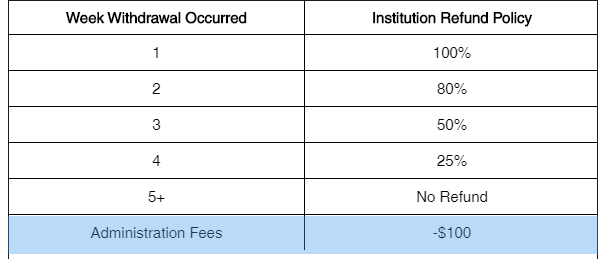 ​If there is a billing balance or outstanding balance, the student may still be liable for unpaid institutional costs as well as any non-institutional costs. The school may deduct an administrative fee $100 from the amount of the total refund.NOTICE TO STUDENTIT Expert System, Inc. is approved to operate by the Private Business and Vocational Schools Division of the Illinois Board of Higher Education.IT Expert System, Inc. is not accredited by a US Department of Education recognized accrediting body. The school does not guarantee transferability of credit and that in most cases, credits or coursework are not likely to transfer to another institution.  COMPLAINTS IF ANY AGAINST THIS INSTITUTION MAY BE REGISTERED WITH THE BOARD OF HIGHER EDUCATION, 1 N Old State Capitol Plaza, Suite# 333, Springfield, IL 62701. The link to the IBHE is www.ibhe.org and the complaints link is www.complaints.ibhe.orgSTUDENT DATA:**Approximate salary ranges from 40K – 60KModule 1: Microsoft Office 2013 – MS Word Certification Learn Microsoft Word, World’s leading word processing programProgram Objective: Microsoft Word is a graphical word processing program that users can use to prepare impressive documents. Word contains rudimentary desktop publishing capabilities and is the most widely used word processing program on the market. It is used by most of the offices and organizations text documents daily. This program will enable students to learn word processing functionality by using Microsoft Word. This course will prepare students for Microsoft certification exam 77-418 (Word 2013) which is part of Microsoft Office specialist (MOS). Overview: Microsoft Word is world’s leading Desktop based word processor program that is used to create impressive professional text documents. Word is ideal for creating, formatting and printing text documents. It has advanced word processing capabilities and easy to use graphical interface. Course Content:Getting StartedDocument and Word Processing ConceptsOverview of Microsoft WordSetup Word on your computerExplore the user interfaceCreate and Manage DocumentsCreate a blank word documentCreating documents using templatesOpening documents written in other formats (i.e. PDF, TXT)Adding textSearching for textInserting HypertextCreating BookmarksManaging Headers and FootersDocument optionsSaving, Modifying, Deleting and Printing Word documentsFormattingInserting text and paragraphsFind and Replace textCopying and Pasting TextAutocorrect and Spell/Grammar checksUsing Special charactersChanging Font and font attributesu/sing format paintersetting spacing for paragraphs and textClearing text formattingHighlighting textPreventing paragraph orphansInserting breaks to create sectionsCreating multiple columns within sectionsAdding titles to sectionsPage breaksCreate tables and ListsCreating TablesConverting text to tablesConverting table ton textUsing quick tablesTitlesApplying styles to tablesSorting table dataConfiguring cells Configuring columnsUsing formulasMerging cellsCreating lists – Numbering or Bullets, Modifying indentation, line spacing, list levelsApply ReferencesCreating endnotesCreating footnotesManaging citationsModifying formatsInserting bibliographyCreating ToCInsert and format ObjectsInsert and format blocksInsert and format shapes and SmartArtInsert and format imagesModule 2: Microsoft Office 2013 – MS SharePoint Certification Learn Microsoft SharePoint, World’s leading collaboration platformProgram Objective: Microsoft SharePoint is a browser-based collaboration and document management platform that users can use to collaborate on organizational documents, topics and important artifacts. It is used by organizations to create and manage collaborations. This program will enable studentsto use collaboration platform with Microsoft SharePoint. This course will prepare students for Microsoft certification exam 77-419 (Outlook 2013) which is part of Microsoft Office specialist (MOS) certification.Overview:Microsoft SharePoint is leading browser-based collaboration platformMicrosoft's content management system. It allows employee groups to set up a centralized, password protected space for document sharing. Documents can be stored, downloaded and edited, then uploaded for continued sharing.SharePoint is a web-based intranet that can help improve your organization's effectiveness by streamlining the management of and access to data.Course Content:Getting StartedContent management system conceptsOverview of Microsoft SharePointSetup SharePoint on your computerExplore the user interfaceCreate and format contentUnderstand and navigate SharePoint hierarchyAll site contentsQuick launchContent and structure navigationManage lists and librariesCreate SharePoint listsEdit item propertiesManage email notificationsManage shortcutsManage document templatesManage ratingsContent validationManage list itemsCreate list itemsManage list items and documentsPublish assetsManage workflowsUpload documentsManage announcementsCollaborate on assetsManage document setsManage SharePoint sitesManage site pagesUse templates to create sitesUpdate and delete site pagesCreate new sitesCreate WorkspacesSetup site optionsModify look and feelRecover assetsView site analyticsDetailed reportsAdd Web PartsConfigure web partsExport/Import web partsManage content typesManage User and GroupsParticipate in user communitiesConfigure my siteAdd keywords, setup themes, configure colleague tracker web partsConfigure RSS feedsConfigure user profileShare picturesManage personal documentsShare documentsBrowse organization hierarchyAdd tags and notes to contentRate itemsSite SearchConfigure search columnsConfigure list searchesConfigure site search visibilityBrowse search resultsUse refinement panelUse alerts and RSS feeds with search resultsUse Boolean operators in searchesWildcard searchesProperty searchesPhonetic searchPeople searchAdvanced searchesModule 3: Microsoft Office 2013 – MS PowerPoint Certification Learn Microsoft PowerPoint, World’s leading electronic presentation programProgram Objective: Microsoft PowerPoint is a graphical presentation program that users can use to prepare impressive professional presentations. PowerPoint contains advanced desktop publishing capabilities and is the most widely used presentation program on the market. It is used by most of the offices and organizations to prepare impressive presentations. This program will enable studentsto create powerful presentations by using Microsoft PowerPoint. This course will prepare students for Microsoft certification exam 77-422 (PowerPoint 2013) which is part of Microsoft Office specialist (MOS) certification. Overview:Microsoft PowerPoint is world’s leading Desktop based presentation program that is used to create impressive professional presentations. MS PowerPoint makes it easy to create, collaborate on, and convey your ideas in dynamic, visually compelling presentations.Course Content:Getting StartedPresentation ConceptsOverview of Microsoft PowerPointSetup PowerPoint on your computerExplore the user interfaceCreate and Manage PresentationsCreate a blank presentationCreating presentations using templatesOpening documents written in other formats Create a simple presentationSave presentationsCreate and Manage slide contentInsert and format textAdd, update and delete textCreate multiple column contentHyperlinksApply basic formattingInsert and format tablesAdd, update, and delete tablesAdd content to table cellsInsert and format chartsCreate and modify chart styles, insert charts, modify chart type, add legends to charts, modify chart parameters, import charts from external sourcesInsert and format imagesInsert and format mediaFormattingFormat presentation using slide masterManaging Layouts - Add new layouts, modify existing layoutsAdd background imagesPage numbersManaging headers and footersModify presentation themesInsert and format slidesAdd slide layoutsDuplicate slidesModify backgroundApply StylesInsert and format shapesModify shapesShape backgroundsBordersGrouping – Group shapes and objects, Ungroup, Ordering Transitions and AnimationsApply transitionsInsert transitions between slidesSetup transitions optionsAnimate slide contentApply animations to shapesApply animations to text objectsSetup animations optionsSet timings for transitions and animationsManage multiple presentationsMerge content from multiple presentationsReview presentationsTrack changesResolve differencesProtect and share presentationsModule 4: Microsoft Office 2013 – MS Outlook Certification Learn Microsoft Outlook, World’s leading electronic mail programProgram Objective: Microsoft Outlook is a personal information management program that users can use to manage emails, calendar, task manager, contact manager, journal, and note taking. It is used by most of the offices and organizations for personal productivity of their employees. This program will enable students to manage their day-to-day information by using Microsoft Outlook. This course will prepare students for Microsoft certification exam 77-423 (Outlook 2013) which is part of Microsoft Office specialist (MOS) certification.Overview:Microsoft Outlook is world’s leading Desktop personal productivity program that is used to efficiently manage personal information like emails, calendar, contacts and notes. MS Outlook makes it easy to manage emails, create and manage contacts, create and manage appointments and take notes.Course Content:Getting StartedPersonal information and productivity conceptsOverview of Microsoft OutlookSetup Outlook on your computerExplore the user interfaceManage Outlook EnvironmentManage outlook optionsSetup outlookChange text formatsCreate and manage email accountsCustomize navigation planSave and Print information in outlookManage messagesCreate messagesDelete messagesMove messages between foldersForward MessagesReplying to messagesAdding cc and bccRequest delivery and receiptsFormatting messages Inserting hypertextCreating HTML messagesAdd signaturesSorting and searching messagesSave messagesExport outlook messagesAdding attachments to messagesAutomate OutlookCreate rulesManage foldersChange quoted text colorsCreate and assign signaturesCreating auto repliesUsing quick stepsManage scheduleCreate calendarMake appointmentsAdjust view detailsModify calendar time zonesUsing multiple calendarsShare calendarsCreate meetingsInvite people to meetingsCreating recurring meetingsCreating all day eventsUsing scheduling assistantSchedule resources – rooms, printersManage contacts and groupsCreate new contactsDelete contactsUpdate contact detailsImport contactsShare contactsTag contactsCreate contact groupsMultiple address booksAdding notes to groupsDelete groupsDelete group membersModule 5: Microsoft Office 2013 – MS Access Certification Learn Microsoft Access, early database with powerful relational database features. Program Objective: Microsoft Access is an early database that has powerful relational database features and easy interface for creating Desktop applications using Access database. This program will enable studentsto learn relational concepts by using Access. This course will prepare for towards Microsoft certification exam 77-424 which is part of Microsoft Office specialist (MOS).Overview:Microsoft Access is a Desktop database technology that combines powerful features of relational database along with easy to use interface to create Desktop Database application quickly. Using this database, users can create small to medium size desktop applications and deploy and maintain the same. Course Content:Getting StartedDatabase ConceptsOverview of Access databaseSetup access on your computerExplore the user interfaceCreate a sample databaseCreate a simple databaseCreate tableAdd / Update dataView dataFormatting table contentsWorking with tablesManage relationships Creating Primary KeysSetting up Referential integrity with foreign keysRecord navigationsQueriesCreating Queries using Query interface Creating Parameter QueriesCreating group queriesCreating join queriesSorting dataFormatting Query fieldsCreating Forms for Data EntryCreating a formData validationSaving, updating and deleting formsWorking with Form ControlsSetting form control propertiesManaging LabelsCreating ReportsCreating and modifying reportsCreating reports with application partsDeleting ReportsUsing Report Controls – Grouping, Filtering, Sorting dataUsing sub forms and other form controlsFormatting Reports – Creating Multi Column reports, using calculated fields, setting margins, background and orientationFormatting Reports – Setting Page breaks and Page numbers, applying themes Module 6: Microsoft Office 2013 – MS Excel Certification Learn Microsoft Excel, World’s leading electronic spreadsheet solution. Program Objective: Microsoft Excel is a comprehensive spreadsheet solution that is used for storing, organizing and manipulating data. It is used by most of the offices and organizations around the world daily. This program will enable studentsto learn spreadsheet functionality by using Microsoft Excel. This course will prepare students for Microsoft certification exam 77-420 (Excel 2013) which is part of Microsoft Office specialist (MOS). Overview:Microsoft Excel is a Desktop based electronic spreadsheet program for storing, manipulating and organizing data with easy to use interface. Excel is ideal for entering, calculating and analyzing company data such as sales figures, sales taxes or commissions. It can be used with any type of office data to quickly organize and gain insight. Excel can perform formula-based calculations and many other mathematical functions. Course Content:Getting StartedSpreadsheet ConceptsOverview of Microsoft ExcelSetup Excel on your computerExplore the user interfaceManaging Worksheets and WorkbooksCreate a blank workbookCreating Workbooks from templatesEntering data in WorksheetsAdding Worksheets to WorkbookManaging Worksheets and Workbooks (Save, save in different formats, Open, Delete)FormattingFormatting Columns, Cells and Rows Applying ColorsManipulating Rows, Columns and Cells (Insert, Update, Delete)Page setup for printingAdjusting Margins, Rows & Column heightsCustomizing Views (Hiding and Displaying Rows and Columns)Managing Headers and FootersMerge and Split CellsHighlight tablesData ManipulationCreating TablesManaging data tables (Create, Modify, Filter, Sort)Looking up data in tablesSearch for DataCell RangesSorting the DataFiltering dataGrouping the dataFormulas and FunctionsUsing inbuilt functionsUsing Cell ranges with functionsSummarizing data with functions (SUM, AVERAGE, MIN, MAX, COUNT)Conditional logicApplying formulas to cell rangesCopying formulas to new cells Using Date functionsUsing Text functionsCharts and ObjectsCreating charts and GraphsConfiguring Charts and Graphs (Series, Data Ranges, Grouping)Formatting Charts - Adding Legends, Resizing, Modifying parameters, Layouts and stylesCreating Formatting objects – Inserting Control objects likeText BoxesSmart ArtsImagesBordersFormatting objects – Object Positions, Colors, backgrounds, changing propertiesModule 7: MS Project 2017Overview:This course is designed to familiarize you with the basic features and functions of Microsoft Project Professional 2015 so that you can use it effectively and efficiently in a real-world environment.Course Content:Lesson 1: Starting a ProjectProject Management 101Navigate and Customize the Project 2013 InterfaceAdd Tasks to a ProjectAdd Resources to a ProjectSave a Project Lesson 2: Working with Project CalendarsManage Project Time FramesChange Working Time 
Lesson 3: Working with Project Tasks Manage Project TasksAdd Summary Tasks and Milestones 
Lesson 4: Working with Project Resources Manage Project ResourcesAllocate and Level Work Resources 
Lesson 5: Delivering a Project Plan Print Project ViewsShare ProjectsExport Projects 
 Microsoft Project - IntermediateLesson 1: Managing the Project EnvironmentLink ProjectsBaseline a ProjectWork with Custom FieldsChange Project OptionsExtend Project with AppsLesson 2: Managing Task StructuresChange a Task ListCreate a Network DiagramManage the Critical PathUse Lag and LeadAnalyze Earned ValueLesson 3: Generating Project ViewsUse View CommandsUse Existing ViewsCreate Custom ViewsFormat and Share the Timeline ViewLesson 4: Producing Project ReportsUse Existing ReportsCreate Custom ReportsExport Visual ReportsModule 8:  Accounting Concepts Overview:This course introduces students to the fundamentals of financial accounting practice. Students' understanding of key accounting concepts, recording and measuring methods, and disclosure requirements will be developed. Students will learn the process of identification, measurement, recording and communication of financial information through general purpose financial reports using the accrual bases of accounting. Specific issues relating to inventory, non-current assets, liabilities, and equity are examined. Research skills are introduced and students will perform practical research. QuickBooks software labs will give students hands-on accounting experience.Course Content:Introduction to Accounting and Business Nature of Business and Accounting Generally Accepted Accounting Principles (GAAP) The Accounting EquationAssets vs Liability Owner EqualityTangible vs non-Tangible AssetsBusiness Transactions and the Accounting EquationFinancial StatementsTo gain an overview of the course and the topics to be coveredTo know how QuickBooks works and how you can get around in QuickBooksWorking with Bank AccountsWorking with VendorsWorking with Various types of transactions/invoicesWorking with Revenue AccountsWorking with Payment AccountsCreating Income sheetCreating Balance sheetCreating Cash Flow StatementGenerating Financial ReportsTracking and Paying Sales TaxCustomize Forms and ReportsAccount Tracking and Re-consolidationInstitutional Calendar (Program Start and End Date):Institutional Calendar (Program Start and End Date):Institutional Calendar (Program Start and End Date):QuarterDatesEventsFall 2020Wednesday, September 30Fall Quarter BeginsFall 2020Thursday, November 26Thanksgiving BreakFall 2020Saturday, December 12Program Completion CelebrationFall 2020Friday, December 11Fall Quarter EndsFall 2020Monday, December 14 – Saturday, December 26Program / Course EvaluationsWinter 2020Monday, January 6Winter Quarter Begins - Program Orientation DayWinter 2020Monday, January 20Martin Luther King, Jr. DayWinter 2020Friday, March 20Winter Quarter EndsSpring 2020Monday, March 30Spring Quarter BeginsSpring 2020Monday, May 25Memorial DaySpring 2020Saturday, June 06Program Completion CelebrationSpring 2020Friday, June 12Spring Quarter EndsSpring 2020Monday, June 15 –Program / Course EvaluationsSpring 2020Friday, June 19Program / Course EvaluationsSummer 2020Monday, June 22Summer Quarter Begins - Program Orientation DaySummer 2020Saturday, July 4Independence Day HolidaySummer 2020Friday, August 21Summer Quarter EndsFall 2021Wednesday, September 30Fall Quarter BeginsFall 2021Thursday, November 26Thanksgiving BreakFall 2021Saturday, December 12Program Completion CelebrationFall 2021Friday, December 11Fall Quarter EndsFall 2021Monday, December 14 – Saturday, December 26Program / Course EvaluationsProgramParticularsNumbersOffice AdministrationTotal students enrolled              5Office AdministrationNew starts2Office AdministrationTransferred out of program0Office AdministrationGraduated/Completed3Office AdministrationPlaced in field of study2Office AdministrationPlaced in related field1Office AdministrationNot available for placement due to personal reasons0Office AdministrationUnemployed0Office AdministrationGovt/Certification taken/passedNAOffice AdministrationStudent not placed by IT Expert System0